1° de Octubrede 2017.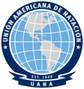 A:  		Todas las Federaciones UANADe:		Betty Hazle, Encargada del Sub Comité de JuecesComité Técnico de Nado Sincronizado de UANA		Email: bettyhazle@yahoo.comTema:	Listado de Jueces de Nado Sincronizado UANA 2018Tenemos el placer de enviarles correspondencia concerniente al Listado de Jueces de Nado Sincronizado UANA 2018.Formularios: Por favor  vea que se adjuntan tres (3) formularios:Nota: todos los formularios deben ser completados en computadora o letra mayúscula.1.  	Formulario de ConfirmaciónPor favor completar el Formulario de Confirmación para todos los jueces  que Ud. desea mantener en el listado UANA 2018. Estos formularios deben incluir todas las reconfirmaciones de jueces y todos los nuevos jueces. Si Ud. desea remover un juez del listado UANA, por favor indicarlo en el formulario. 2.  	Formulario de Reporte de Actividad – requerido para todos los jueces reconfirmados. 	Por favor completar un Formulario de  Actividad por cada juez reconfirmado.3. 	Formulario de Nominación (solo para jueces nuevos)Por favor completar un Formulario de Nominación por cada nuevo juez que Ud. quiere agregar al listado UANA 2018. Por favor también enviar una copia del pasaporte de cada juez  presentado.Regulaciones:Los jueces que están en la lista FINA de Jueces  de Natación Artística son automáticamente incluidos en la lista UANA con la misma calificación FINA. La lista FINA permite un máximo de diez (10) Jueces "A" y un número ilimitado de jueces "G". Todos los jueces de la FINA deben ser incluidos en la lista UANA.Además, cada Federación Miembro de la UANA podrá nominar hasta un máximo de cinco (5) jueces de Natación Sincronizada de la UANA únicamente a la lista "G" de la UANA (Lista General).Para ser nominado a la lista "G" de UANA, se recomienda altamente que un Juez de Nado Sincronizado de UANA haya completado una Escuela de Jueces de FINA y haya pasado la Prueba de Jueces de FINA y / o haya asistido a una clínica FINA y haya juzgado un mínimo de tres (3) Campeonatos Nacionales en su Federación.Importante:Una vez confirmada la lista de Jueces de Nado Sincronizado UANA 2018, se publicará en el sitio web de la UANA.Fecha límite para devolver todos los formularios: 31º de Octubre de  2017Muchas gracias  por su atención a este asunto.